Цель: расширение представлений детей о школеЗадачи:показать детям общественную значимость праздника – День знаний;познакомить с понятием  «школьные принадлежности», закрепить понятие в детской речи; развивать речь, мышление, память детей; воспитывать интерес к учебной деятельности;доставить радость, создать веселое праздничное настроение.Оборудование: ноутбук, проектор, презентация «Ответы на загадки», видеоролик «1 сентября», музыкальный клип «1 сентября». Ход ОДВоспитатель. Дети, сегодня на почту мне пришло интересное видео, хотите я вам его покажу?(просмотр ролика)Как вы думаете, почему это поздравление мне сегодня прислали? (Ответы детей)Правильно, ребята!Учиться спешит самый разный народ.По Родине нашей День Знаний идёт.Красный день в календаре!Праздник знаний в сентябре!Этот праздник всех важней,Этот праздник всех детей.Этот день у нас повсюдуОтмечает вся страна.Этот день он самый лучший,Добрый день календаря!Я поздравляю вас всех с праздником и хочу, чтобы он понравился и запомнился всем вам. Этот день открывает новый учебный год. Пусть он будет для вас увлекательным, интересным и принесет вам новые знания, открытия и новых друзей. Пролетело лето, и мы снова все вместе здесь в нашем детском саду. Вы повзрослели, и вас перевели в старшую группу. Теперь вы старшие дети в детском саду.Кленовый лист опять сияет ало, 
Опять в заботах новых детвора,
Ведь наступил веселый школьный праздник
Его и в садике встречаем мы всегда.1 сентября – День Знаний! В этот день все школьники приступают к занятиям. Выпускники нашего детского сада, ваши друзья, сегодня пошли в школу. Как вы думаете, какие лица у школьников 1 сентября, когда они после каникул приходят в школу? (Ответы детей.) Воспитатель. Давайте проверим! (презентация слайд 1)Верно, лица у всех веселые, радостные. Видно, что дети соскучились по своим друзьям, они с удовольствием идут в школу, ведь там они могут узнать много нового и интересного. Они повзрослели и гордятся этим. И вы все стали на год старше, окрепли, загорели. отянитесь , покажите, какие вы стали большие! (Показывают.)Физминутка Раз – поднятся, потянуться!Два – согнуться, разогнуться!Три – в ладоши три хлопка,Головою три кивка!На четыре руки шире!Пять - руками помахать,Шесть – на стульчик тихо сесть!Очень заметно, что вы тоже повзрослели, а как вы поумнели, мы сейчас проверим.Игра с мячом «Скажи наоборот».И нам пришел черед 
Сыграть в игру «Наоборот», Скажу я слово «высоко», (бросает ребёнку мяч)
А ты ответишь… (низко). 
Скажу я слово «далеко»,
А ты ответишь… (близко).
Скажу я слово «потолок»,
А ты ответишь… (пол).
Скажу я слово «потерял»,
И скажешь ты… (нашёл).
Скажу я слово «трус»,
Ответишь ты… (храбрец).
Теперь «начало» я скажу,
А ты скажи… (конец).Ребята, посмотрите! Появилась следующая картинка!(презентация слайд 2)- Кто изображен на картинке? (Дети). Что они делают? (Идут в школу.) Рассмотрите, как они одеты?  (Нарядно). Правильно, дети в школе ходят в специальной одежде, она называется формой. А что у детей за спиной? (Ранец, портфель). А зачем эта сумка детям? (Они носят в ней учебники тетрадки). Верно. А как можно назвать эту девочку и мальчика, одним словом? (Дети). Куда они идут? (В школу). Значит они кто? (Школьники!) Школьники или ученики!Теперь послушайте и отгадайте загадки:Загадки Если ты его отточишь, 
Нарисуешь всё, что хочешь!
Солнце, море, горы, пляж.
Что же это?.. (Карандаш)Воспитатель: Проверим? (презентация слайд 3)Если ей работу дашь –
Зря трудился карандаш.    (Резинка) (презентация слайд 4)Свою косичку без опаски
Она обмакивает в краски.
Потом окрашенной косичкой
В альбоме водит по страничке.  (Кисточка) (презентация слайд 5)Хоть не шляпа, а с полями, 
Не цветок, а с корешком,
Разговаривает с нами
Терпеливым языком.  (Книга) (презентация слайд 6)Кто я, если прямота
Главная моя черта?  (Линейка) (презентация слайд 7)Листы у неё белые-белые, 
Они не падают с веток.
На них я ошибки делаю
Среди полосок и клеток.  (Тетрадь) (презентация слайд 8)Я весь мир слепить готов —
Дом, машину, двух котов.
Я сегодня властелин —
У меня есть…  (Пластилин) (презентация слайд 9) Ребята, одним словом: карандаш, резинка, кисточка, пенал, книга, линейка, тетрадь, пластилин, можно сказать «Школьные принадлежности» .А сегодня День знаний! Именно с этого дня мы начинаем наши занятия, как в школе. Мы будем рисовать, лепить, считать, чтобы приготовиться к учебе в школеИгра «Собираем портфель»Дети подходят к столу собирают в портфель те вещи, которые нужны в школе. При этом дети должны оставить игрушки на столе.Воспитатель. (Хвалит детей). Молодцы! Вы всё сделали правильно. Остались только игрушки, а их мы не возьмём в школу.Ребята, откуда все люди получают знания? Что же является источником знаний?(Ответы детей).Воспитатель. Конечно, это книга – источник знаний! Маленький ребёнок, рассматривая картинки в книгах, уже получает первые знания. Недаром говорится, что книги – наши добрые друзья. Их любят все: и взрослые, и дети. А как вы думаете, где больше всего книг?(Ответы детей).Воспитатель. Конечно, в библиотеке. Мы с вами скоро тоже пойдем  в библиотеку, и увидим как там много книг. Ребята, а как вы думаете, как надо обращаться с книгами, чтобы книгой могли пользоваться много детей?(Ответы детей).Воспитатель: (обобщает после ответа детей):1. Не рвать, не мять, бережно и аккуратно обращаться с ними.
2. Осторожно переворачивать страницы.
3. Не рисовать в книгах.
4. Вовремя «лечить» - заклеивать..
6. Убирать на полку.Посмотрите на нашу книжную полку. Какие книги живут здесь? Ответы детей: Сказки.Назовите мне ваши любимые сказки.(Ответы детей). Как хорошо, что вы все дружите с книгами. И, поэтому я хоче поиграть с вами в книжную викторину.Игра «Кто отгадает персонажа».Лечит в Африке зверей 
Добрый доктор  Бармалей.  Дети: Айболит! (презентация слайд 10)В стареньком домике на подоконнике 
Стоял горшок. А в горшочке – цветок, 
На цветке – бутон, а в бутоне том 
Жила-была крошка – Бабка Ежка.  Дети: Дюймовочка (презентация слайд 11). Плюшек я тебе припас, 
Прилети ко мне хоть раз, 
Мастер всяческих проказ 
Лучший в мире Карабас. Дети: Карлсон. (презентация слайд 12)Молодцы, как вы быстро всех отгадали! Тогда я предлагаю вам поиграть еще в одну интересную игру.Игра «Это я, это я, это все мои друзья».Если вы согласны с тем, что я говорю, то отвечайте: «Это я, это я, это все мои друзья». Если не согласны со мной – тогда молчите.Детский сад сегодня ожил
После летних отпусков.
Мир знаний, дети, очень сложен
Кто в него идти готов? (ответ)Кто будет буквы изучать
Читая потихоньку? 
Не будет к маме приставать: 
«Ну, почитай хоть крошку» (ответ)Кто конструктором, друзья, 
Овладеет без труда? 
«Джип» и «Вольво» соберет,
Папу в садик отвезет? (ответ)Кто будет петь и танцевать
Писать, читать и рисовать, 
Чтоб потом оценку «5» 
На уроках получать? (ответ) Любит кто с утра поспать
И зарядку прозевать? 
Кто капризка и лентяй
Ну-ка, быстро отвечай! (ответ) Ну а мы с вами не капризки и не лентяи.  Мы много знаем и умеем, поэтому сейчась пришла пора поплясать нам, детвора! Музыкальный клип. Дети танцуют.- О чем мы сегодня говорили? (О школе). Как называют детей, посещающих школу? (Школьники, ученики). Как называют специальную одежду для учеников? (Форма). Сумка ученика –это…(портфель, ранец). Какие школьные принадлежности вы знаете? (Тетрадь, ручка, карандаш, краски, кисточки). Вам понравилась наша беседа?Фотоотчет 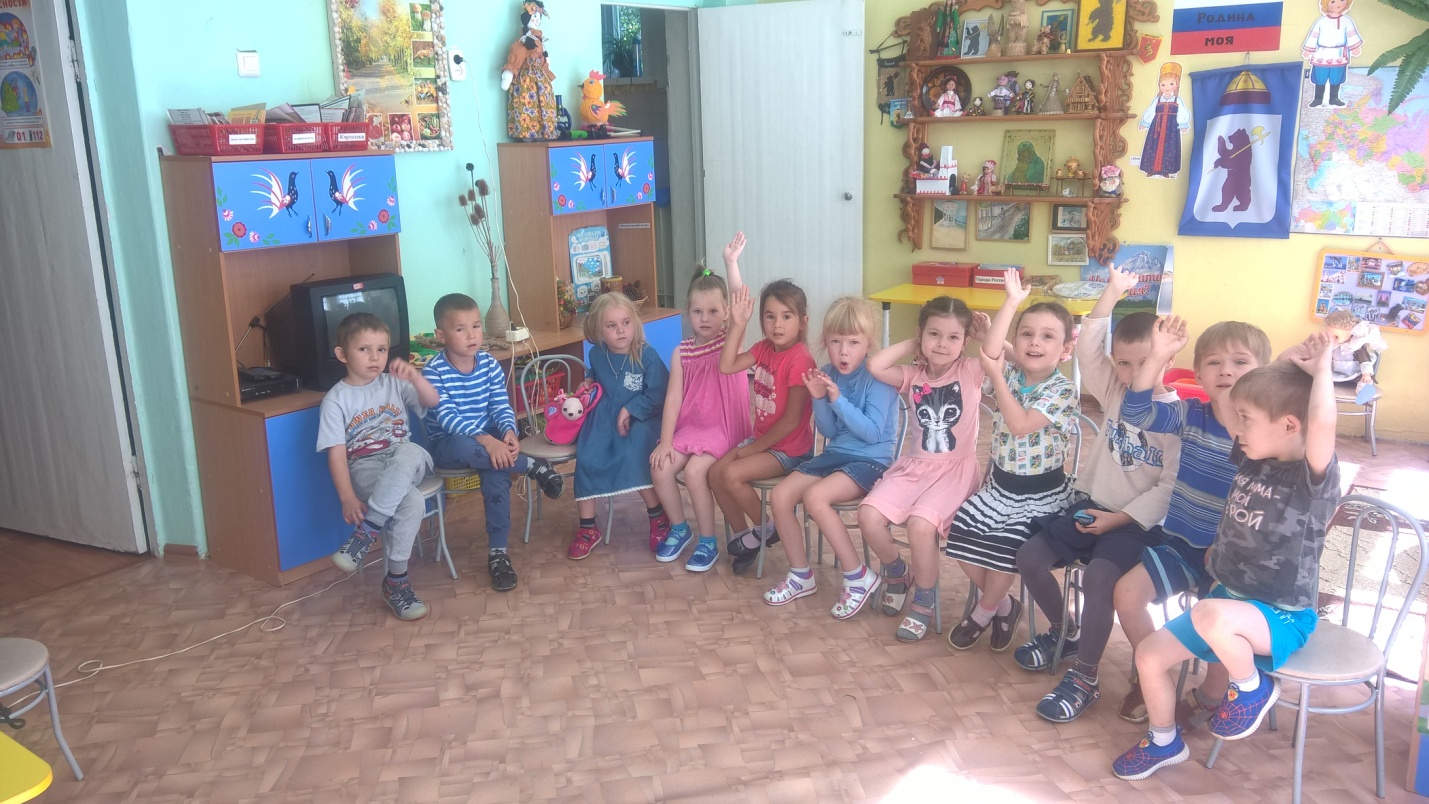 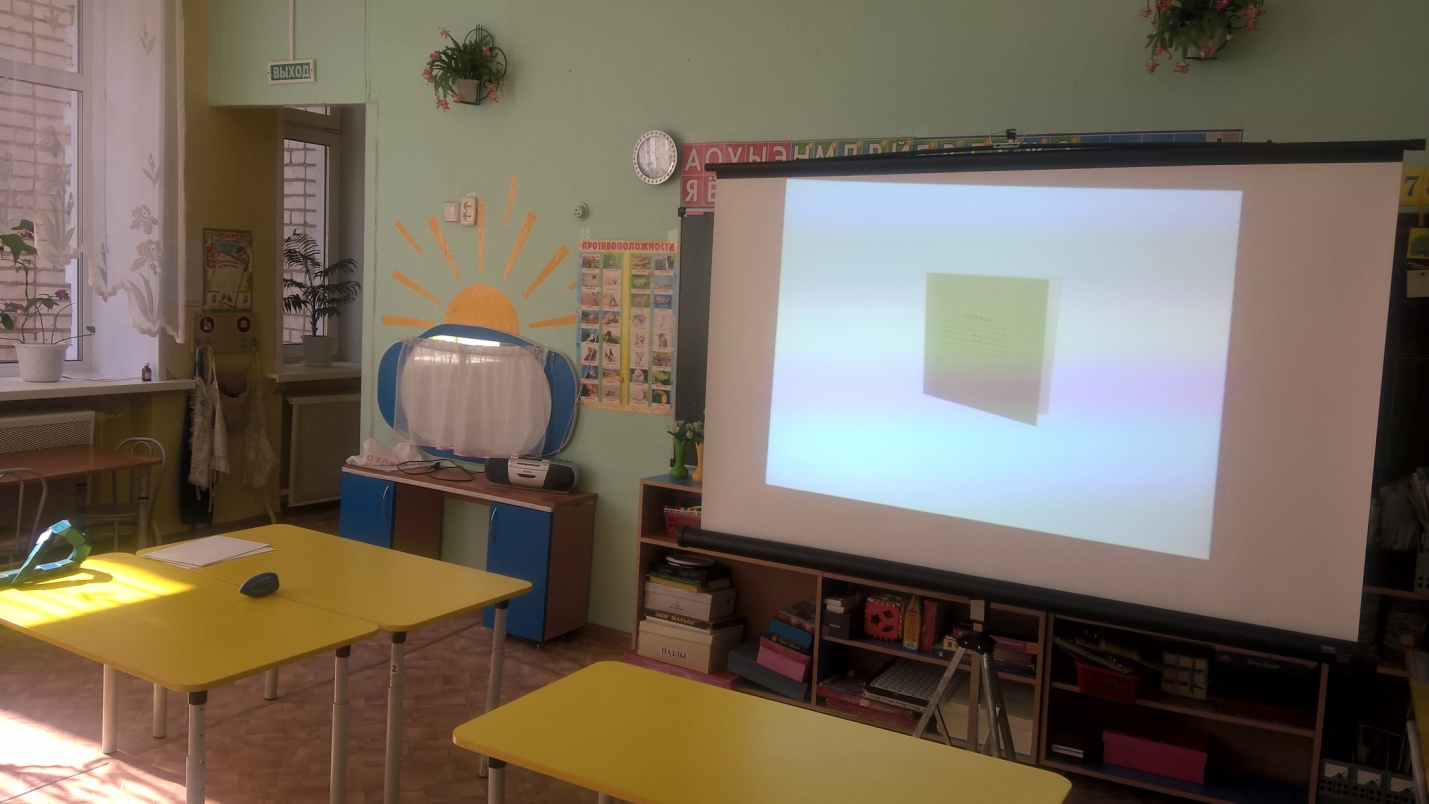 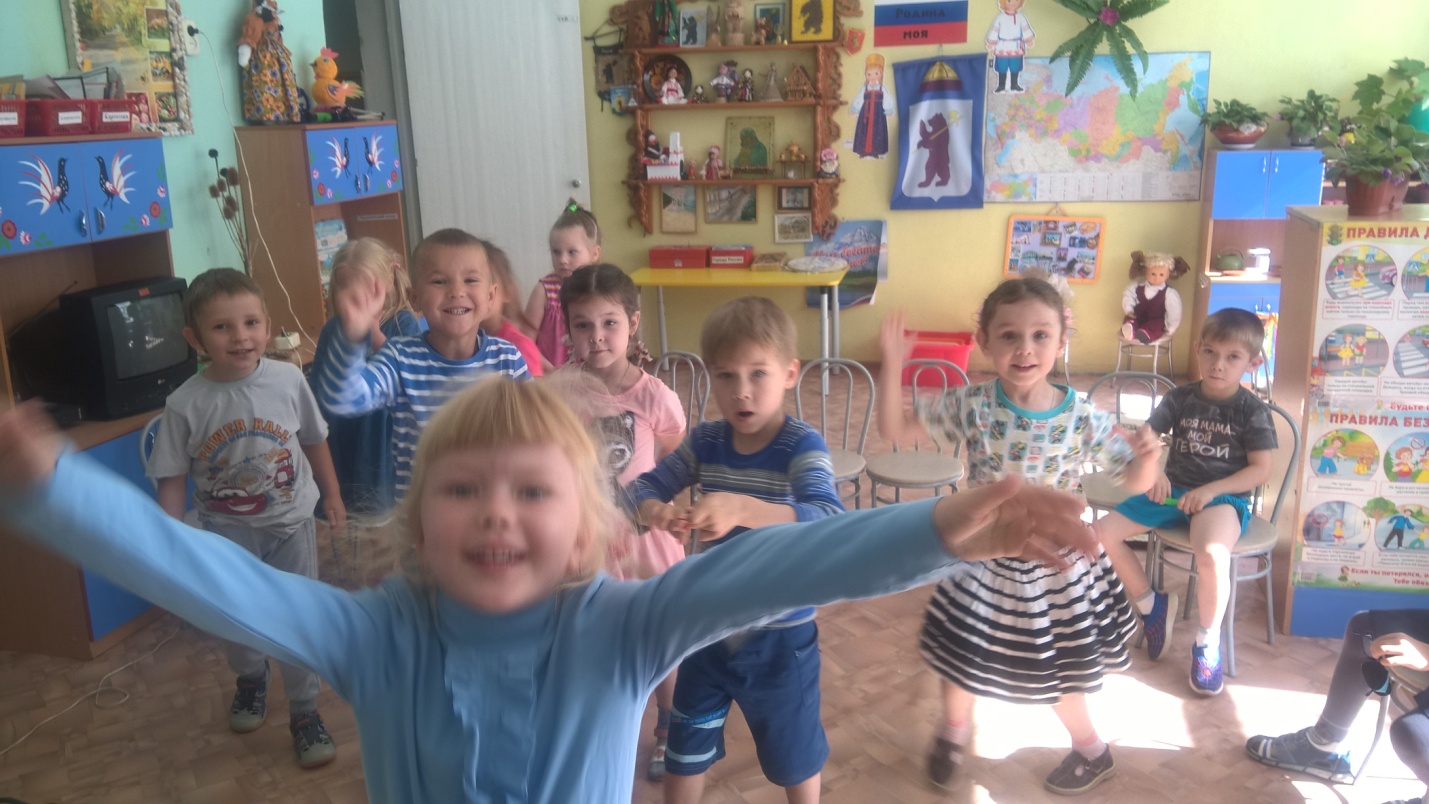 